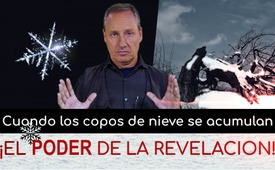 Cuando los copos de nieve se acumulan: ¡El poder de la revelación!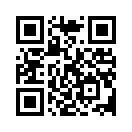 Ahora que Angela Merkel también ha oracularizado: "La pandemia sólo será derrotada cuando todos los habitantes del mundo hayan sido vacunados...", sólo una presión suficiente del pueblo puede hacer que estos aspirantes a gobernantes del mundo se resignen. Pero como todo su poder, con el que atormentan a la humanidad y la conducen a la pura locura, se basa en afirmaciones invisibles, Ivo Sasek vuelve a sacudir su corona* con 17 visualizaciones.
(*corona = corona)Vea, cómo se hacen realidad los pronósticos.

Ivo Sasek el 30.12.2020 (kla.tv/17843)
Cuando España difundía ayer (29 de diciembre de 2020) sus listas anti vacunas, el ministro de Sanidad alemán Spahn tenía como titular que                                                                                      “No debería haber derechos especiales para las personas vacunadas”.                                                                                                                Cualquiera que esté familiarizado con el significado retorcido del lenguaje masónico, ya sabe con total certeza que muy pronto sucederá lo contrario.
Ver, cómo se hacen realidad los pronósticos.

SRF1: Noticias de las 8 del 5 de mayo de 2021
“Quiénes han sido vacunados, podrían probablemente recuperar libertades en Alemania. Mientras el bloqueo continúa aplicándose a la mayoría, el gobierno quiere que todos los vacunados y convalecientes reciban un trato preferencial [...]. 
Quiénes han sido vacunados - esto es nuevo - ahora puede simplemente mostrar su certificado de vacunación [...] Hay muchas posibilidades de que pase esta semana y sea válido a partir del Sábado. "



Y aquí el nuevo discurso de Ivo Sasek:

Después de que Angela Merkel dijera recientemente: “La pandemia solo será derrotada cuando todos en el mundo hayan sido vacunados ..." y después de que nuestros gobiernos hayan aplicado literalmente una ley destructiva tras otra, sin mejoras a la vista, sólo una presión lo suficientemente alta del pueblo puede hacer que estos obstinados dictadores se dobleguen y pongan fin a sus negligentes planes, incluida la dominación mundial.

Y por favor, no vuelva a lamentarse de que como individuo no puede cambiar nada. Eso ya lo sabemos.
Pero el invierno pasado quedó demostrado una vez más de manera evidente lo que es posible. 
Ponte ahora mismo en el lugar de un pequeño copo de nieve: 
¿Qué quiero decir con eso? El mismo pesa apenas unos pocos miligramos. Si se aposenta en la copa de un árbol inmenso y quisiera meterse con él, por ejemplo, experimentaría su desesperada impotencia, su terrible inferioridad de una manera muy real. Es cierto. 
Sin embargo, tan pronto como se le unan otros muchos copos de nieve y acto seguido se acumulen todos en la copa del árbol simultáneamente, puedo asegurarles que incluso el árbol más grande finalmente colapsará. 
Y eso es exactamente lo que sucedió en magnitud frente a todos nosotros el pasado invierno. Los árboles más poderosos fueron literalmente destrozados como resultado de las masas de nieve que se habían acumulado, ¡Y sus otrora orgullosas copas yacían por miles en el suelo! ¡Por favor, aprendamos de ello! 
¡Tomemos eso como un símbolo de la certeza, de no somos impotentes en absoluto! ¡Porque es precisamente en nuestra inquebrantable unión en una resistencia activa --en nuestra sinergia y coherencia--, ahí se encuentran siempre las principales claves para cambiar este mundo!

¿Vamos a utilizar este método?
Y de ser así, ¿cuál de las muchas "copas de árboles" deberíamos abordar primero y abalanzarnos juntos?, esa es la pregunta.
He aquí mi sugerencia:                                                                                                                                    
Lo que actualmente atormenta principalmente a la humanidad y la desorienta no son los hechos meramente visibles y, por lo tanto, comprensibles, incluso tangibles, ni siquiera los trágicos casos de víctimas del Corona-Virus. Porque como es bien sabido, muy pocos de nosotros lo notamos.                                                                               
No, es más bien lo invisible, lo que no es tangible para la gente común, y por lo tanto también los elementos incomprensibles, los que pronto nos atormentan a cada hora.
Así que voy a enunciar de inmediato en conciencia 17 de estos factores invisibles, para que podamos posicionarnos y sacar las conclusiones necesarias de ellos. 

Para la gente común los siguientes factores son absolutamente intangibles, porque son invisibles: 
1.  Todos los virus, incluidas todas las mutaciones supuestamente nuevas, son invisibles.
2.  Las voces de los prominentes técnicos disidentes son en gran parte invisibles para la mayoría de la gente.
3.  Tanto la vía de transmisión como cualquier nueva infección son invisibles hasta que estallan.
4.  El contenido de la vacuna, así como las diferencias entre las vacunas y los posibles efectos secundarios, son invisibles para la gente.
5.  La eficiencia de la mascarilla y cualquier comparación sobre cómo sería todo sin ellas y sin los bloqueos regionales resulta invisible.
6.  Cualquier lógica detrás de las contradictorias medidas impuestas contra el Corona-Virus no es visible para la gente. 
7.  La duración efectiva de toda la crisis resulta invisible.
8.  Incluso las leyes que nos llegan a causa de la pandemia son invisibles.
9.  Decenas de miles de videos de disidentes son borrados en la llamada pandemia y por tanto resultan invisibles en la red.
10.  El número real de daños causados por la campaña de vacunación, así como sus efectos a medio y largo plazo o las cifras oscuras nos resultan invisibles.
11.  El verdadero grado de daño que se causa a las personas sanas es invisible.
12.  Las pérdidas reales a causa de los cierres forzosos son invisibles.
13.  La verdadera causalidad entre la quiebra financiera y la pandemia --que llegó justo a tiempo-- es invisible.
14.  Los enredos de innumerables políticos con la industria farmacéutica, con logias ocultas, lobbies y similares son invisibles.
15.  Las intenciones inhumanas detrás de los pretextos filantrópicos no son visibles: por ejemplo, los intereses sin escrúpulos del lobby farmacéutico.
16.  Los acuerdos opacos de las logias ocultas así como las conferencias secretas son invisibles.
17.  Las sociedades secretas y los conflictos de intereses de innumerables políticos importantes son invisibles.


Y ahora la pregunta crucial:
¿Cómo podemos superar cargas invisibles?
Y aquí está la respuesta muy simple pero lógica: 
Todas las cargas invisibles se dominan haciéndolas visibles. 
Muy sencillo. Pero hacerlo visible: ¿cómo, qué, cómo funciona eso?                                                                  ¿Cómo por ejemplo se puede hacer que un virus sea visible para toda la gente? Ahora no solo respondo a esta pregunta, sino a las 17 anteriores. Y así es como funciona:  
1.  Todos los virus, incluidas todas las mutaciones supuestamente nuevas, son¬ invisibles.
Pero ya ven:                                                                                                                                                       Basta con que consigamos asegurar que los muy competentes virólogos, epidemiólogos, y otros serios científicos disidentes tengan voz en público. 
Científicos cuyas objeciones y argumentos han sido hasta el momento categóricamente negadas. Todos ellos nos conducirían a un interesante viaje científico al mundo del microcosmos microbiológico y harían visibles, para todos, los factores que deliberadamente se mantienen invisibles. Ese es el punto. Los pueblos serían conducidos por este camino y consecuentemente liberados de la agitación y de cualquier pánico innecesario. 
2.  Las voces de los prominentes técnicos disidentes son en gran parte invisibles para la mayoría de la gente.
Pero eso terminará exactamente el día en que un número suficiente de personas exijan, todos a una, ser libremente informados y ya no permitan tal censura criminal.
3. Tanto la vía de transmisión como cualquier nueva infección son invisibles hasta que estallan.
Sí, y eso es correcto, y que siga siendo así en el futuro, porque es una orden de creación típicamente autoritaria, con la que, por cierto, siempre hemos cooperado de manera curativa. La naturaleza apenas está comenzando a legitimar el brote visible como evidencia mensurable de una enfermedad física y no como algo absolutamente invisible y místico a la vista. De lo contrario, por un lado, todas las personas perezosas podrían simplemente simular cualquier enfermedad para no trabajar y, por otro lado, los personajes dominantes y codiciosos podrían inventar libremente enfermedades o epidemias y capitalizarlas para sus propios intereses. 
Las enfermedades visibles siempre nos han servido para la educación, la autorregulación y el desarrollo. Entre otras cosas, nos llevaron a prácticas de higiene general sin necesidad del microscopio. 
El Dr. Semmel Weiss os saluda. Sus prácticas de higiene nos liberaron casi de la noche a la mañana de insuperables enfermedades de transmisión que antes causaban la muerte --hasta que los inventores de las vacunas nos las trajeron de nuevo, lamentablemente. 
Pero intentar controlar esas dimensiones invisibles por vía intravenosa con cócteles de productos venenosos producidos en laboratorio es y sigue siendo tan antinatural como si uno quisiera apagar el fuego con gasolina, controlar el viento con sus propias manos o atrapar la luz con cestas. ¿Lo entienden?
Que la naturaleza nos haya dado sólo el brote visible para la medición de una enfermedad definitiva es bueno, porque de lo contrario estaríamos todo el día preocupados —como ahora desde que apareció el COVID-19— y constantemente entretenidos con precauciones interminables. 
Un brote en cambio, está diseñado para atacar selectivamente a quienes realmente lo necesitan. La naturaleza es así. Ya sea para la inmunización natural, para el descanso prescrito, tal vez para la contemplación, etc. La mayoría de los agentes patógenos son derrotados por nuestro sistema inmunitario antes de la aparición de la enfermedad. Lo sabemos. 
Pero la naturaleza también se permite el derecho de sacarnos del camino de la enfermedad cuando se nos acaba el tiempo. ¿Debemos jugar siempre con las leyes naturales acaso? Toda "precaución", constante, ansiosa y temerosa por nuestra parte, tarde o temprano habrá de hacernos enfermar literalmente a todos nosotros, al menos psicológicamente, con lo que los especuladores, con sangre fría, volverían a sacar un provecho infinito.
4. El contenido de la vacuna, así como las diferencias de la vacuna y los posibles efectos secundarios, son invisibles para la gente.
Pero de nuevo sólo hasta que el pueblo ejerza la presión necesaria para exigir una divulgación completa de todos los ingredientes que componen la vacuna y hasta que esto quede consagrado en la ley. Cada niño debe finalmente poder comprender fácilmente qué es exactamente lo que se inyecta en sus venas. 
La publicación de todos los posibles efectos secundarios debe ser tan completa que su conocimiento exacto sea obligatorio antes de cada vacunación individual. La información sobre todos los posibles efectos secundarios debe tener lugar antes de cada vacunación. Ese es mi lema. Dicha información debe ser exigida por ley para que sea presentada a todos aquellos que deseen vacunarse. Solo así la invisibilidad amenazante pierde su poder sobre la humanidad, de la noche a la mañana.
5. La eficiencia de la mascarilla y cualquier comparación de cómo sería todo sin ella y sin los bloqueos comarcales es invisible.
Todo esto se hace inmediatamente visible en cuanto una decisión popular obligue a los políticos y a los medios de comunicación a informar sin fisuras de lo que ha sucedido en todos aquellos países y regiones, en las que, en las mismas condiciones que nosotros, la gente no llevaba mascarillas y no se encontraba sometida a encierros. etc.
Pero saben qué, eso es exactamente lo que no ha ocurrido hasta ahora, porque los medios de comunicación, patrocinados por las farmacéuticas, tienen que denigrar a todos los que hacen esas cosas. Otras situaciones normales en otros países, fueron ocultadas deliberada y sistemáticamente hasta ahora. Los medios de comunicación perpetuaron toda la falsa realidad producida por la industria farmacéutica, resultado exclusivo de un exceso de pruebas PCR fraudulentas.
Hemos proporcionado pruebas suficientes sobre esto (ver por ejemplo www.kla.tv/PCR-Test, www.kla.tv/Coronavirus, www.kla.tv/Schutzmasken).

6. Toda lógica detrás de las contradictorias medidas tomadas para combatir el Corona-Virus resulta invisible para la gente. 
Una lógica visible surgiría desde el mismo momento en que el poder popular volviese a insistir en la necesidad de basarse en los hechos puramente científicos y prohibiera toda norma manipulada políticamente, coloreada ideológicamente, moldeada económicamente o normas insensatas.
Entonces quedaría inmediatamente claro para todos que un virus, por ejemplo, no afectaría menos en un edificio federal que en una tienda de muebles o en un restaurante. ¿Lo entienden? O que un virus en ningún caso tendría en cuenta una distancia de 1,5 metros en un día, dos metros otro día y una separación espacial total nuevamente en otro. 
Además, bajo estándares puramente científicos, un virus no mostraría consideración alguna hacia ninguna industria o personas en edificios simbólicos, etc. y ciertamente no reaccionaría ni mostraría consideración a los horarios prescritos por el Estado y similares. Pero esto resulta muy interesante, porque es un virus puramente invisible, parece ser capaz de hacer todo esto y mucho más. Pero ello solo es posible porque se trataría de un constructo producido y controlado por la economía y la política. 
7. La duración efectiva de toda la crisis no resulta visible.
Pero eso terminará el mismo día en que todos nosotros, como una avalancha de nieve, insistamos en que el fraude de las pruebas PCR se haga visible para que todo el mundo lo vea con claridad. En cuanto este fraude fundamental se haga evidente, afirmo que se acabará el espanto, y sin necesidad de vacuna alguna, sin tener que llevar máscarilla, sin distanciamiento social.
8. Siquiera las leyes promulgadas o previstas en torno a la pandemia resultan visibles.
Y menos mal que no somos conscientes de ellas, de lo contrario aún nos estresaríamos más. Pero una vez que los puntos anteriores hayan sido puestos boca arriba y nosotros como pueblo hayamos exigido que todos estos tramposos pandémicos sufran las consecuencias de sus actos, no nos asustará ninguna ley pandémica a corto plazo. Créanme. Porque los futuros representantes de los pueblos sabrán de antemano lo que les ocurriría, si deciden amedrentar nuevamente a los pueblos con leyes farmacoadictas imperceptibles, porque resultan completamente anticientíficas, y además de explotarnos nos arruinan. Por cierto, asustar a la población sigue constando como un acto delictivo grave.
9.Decenas de miles de videos de disidentes que han sido borrados de la red durante la pandemia, resultan invisibles.
Afortunadamente, llegarán incluso a resultar redundantes una vez que hayamos avalado el hecho de que las más importantes voces científicas discrepantes de autorizadas eminencias de la ciencia, la virología, la epidemiología, etc., deben hacerse visibles en todas partes.
10. El número real de los daños causados por las vacunas, así como sus efectos a medio y largo plazo o las cifras mantenidas en la sombra, nos resultan invisibles.
Pero, de nuevo, eso sólo es posible mientras permitamos que los institutos infiltrados por los agentes de las farmacéuticas, sean quienes mantengan los registros de los posibles daños de las vacunas, ustedes me entienden. En cuanto creemos bases de datos absolutamente independientes y libres de conflictos de intereses, todo será visible. 
Esto incluye, además de los resúmenes completos de los daños causados por la vacunación, también columnas dedicadas a los efectos tardíos de la vacunación, es decir, cifras en la sombra y similares. Gracias a estas visualizaciones, pronto dejará de haber incertidumbre entre la gente sobre el sentido o el sinsentido de las vacunas.

11. El verdadero alcance del daño causado a las personas sanas resulta invisible.

Sin embargo, tan pronto como se hagan visibles las conexiones de los puntos anteriores, las personas sanas que padecen dolencias a causa de las vacunas serán invadidas por la preocupación de forma automatica, porque hay incomparablemente más personas que sufren daños colaterales a causa de las vacunas que, por ejemplo, los enfermos ficticiamente creados mediante las pruebas de PCR. En lugar de un reseteo que suponga la redistribución planificada de todas las posesiones de los trabajadores a las arcas de los super-ricos, podría comenzare por el contrario con la redistribución mucho más lógica de los beneficios obtenidos taimadamente por la Gran Industria Farmaceutica y similares en favor de todas las personas innecesariamente dañadas. 

Y tal y como han actuado estas super-élites con toda la población del planeta --y tienen toda la intención de hacerlo—así se hará con ellos. ¿Lo entienden? De la noche a la mañana, se liberarían billones de euros para compensar el daño causado a las personas y a las pequeñas y medianas empresas seleccionadas, que así podrían recuperarse.

12. Las pérdidas reales de los cierres forzosos son invisibles.
Incluso las pérdidas reales de los países a causa de estos cierres forzosos se harían gradualmente visibles, porque su divulgación entre el pueblo ya no podría ser impedida por los mismos infiltrados y sus plagas.

13. La verdadera causalidad entre la quiebra financiera del sistema y la anunciada pandemia --que llegó primero-- es invisible.
En cuanto vuelva a darse la palabra a los expertos que puedan señalar, sin ningún conflicto de intereses, lo que realmente ha estado en juego durante tanto tiempo, hasta el menos espabilado entenderá que no fue una pandemia la que provocó el crash financiero mundial, sino que fue al revés: el inminente crash financiero mundial planificó una pandemia. ¿Qué quiero decir con eso?
En primer lugar, los grandes especuladores crearon burbujas financieras sin precedentes. Como eso debía estallar en detrimento de todos los pueblos, lo ocultaron expresamente a los ojos de la comunidad mundial. 
Así que en lugar de declararse culpables de las consecuencias de estas especulaciones y pérdidas altamente delictivas con el patrimonio del pueblo, sólo intentan pasar la pelota a la pandemia. Qué gran portada. La pandemia debía ser el chivo expiatorio y la tapadera del mayor fraude financiero de todos los tiempos. Pero puedo decirles que eso resulta cada vez más evidente y está siendo literalmente puesto en evidencia para que las naciones sean conscientes de ello, gracias a una avalancha creciente de personas.
14.Los enredos de innumerables políticos con la industria farmacéutica, con logias ocultas y similares son invisibles.
Y aquí es donde están las raíces más tóxicas de todo el mal actual. Pero tan pronto como el pueblo vuelva a ser soberano e insista en conocer a fondo y sin condiciones todo tipo de enredos, sin que se produzca laguna alguna, todo ciudadano de la tierra podrá ver el panorama claramente con sus propios ojos y mesurar cuán increíblemente numerosos son los enredos ilegítimos. Así quedará claro, hasta para el último de los que aún dudan, lo que se está jugando aquí y lo que se ha jugado en secreto durante mucho tiempo.
15. Las intenciones inhumanas detrás de pretextos filantrópicos no son visibles: por ejemplo, los intereses sin escrúpulos del lobby farmacéutico. 
Y aquí estamos llegando poco a poco al punto neurálgico de la cuestión:
Bajo el pretexto de la protección de la salud, todos los políticos y medios de comunicación controlados o influenciados de alguna forma por las farmacéuticas están en proceso de estigmatizar a todas las personas no vacunadas, como una auténtica plaga para el resto de la población, a la que se imponen sus pasaportes de vacunación, pasaportes verdes, métodos de control de contactos sin fisuras y similares. ¡Dénse cuenta de ello! Al igual que se hiciera en tiempos de Adolf Hitler, están imponiendo a todas las personas no vacunadas un nuevo tipo de marca del tipo "estrella judía". Lo mires como lo mires, es así. Sólo que esta vez dicha marca para los díscolos resulta invisible. 
Y en la invisibilidad radica actualmente, como he estado explicando todo el tiempo, el principal peligro. 
Por eso hay que hacer visible este escarnio invisible antes de introducirlo. Este sábado ya lo han anunciado, como se ha podido escuchar hoy en las noticias.
Por lo tanto, es urgente insistir colectivamente para que, en lugar de los no vacunados, se hagan visibles en todas partes los que de nuevo quieren etiquetar al pueblo como se hiciera en tiempos de Hitler y dividirlo en un sistema con dos clases de ciudadanos. Porque aquí, por decirlo de una forma gráfica, están actúando “los racistas” de las vacunas. ¡Dénse cuenta! Se procede así en todo el mundo contra todos los que son críticos ante la campaña de vacunación y con aquellos sin vacunar. Con dichas cadenas sólo quieren someter a todos los pueblos que permanecen engañados.
16. Los pactos tomados en las logias ocultas y las conferencias secretas son invisibles.
Debe llegarse a una visualización incondicional de todas las conexiones ilegales y caprichosos conflictos de intereses de nuestros políticos. Su desautorización probablemente desencadenaría una avalancha de denunciantes. Por fin podrán testificar sin miedo una vez que sus chantajistas ya no puedan ejercer su poder sobre ellos. Sin embargo, creo que sacarían a la luz tantas cosas horribles que, de nuevo, sólo podrían hacerse públicas una minima parte de ellas, y eso por consideración a nuestros hijos y a los frágiles nervios de la gente.
Pero esa revelación sin concesiones llevaría inevitablemente a que en el futuro se volviera a prohibir toda forma de logia secreta y de conferencia secreta, como, por cierto, ha ocurrido muchas veces en la historia.
Si la divulgación de todo esto tiene éxito, la gente seguirá contándo en los siglos venideros, se lo garantizo, cómo depusieron y desposeyeron a quienes ya se habían propuesto esclavizar y desposeer a toda la población del mundo.
17. Las sociedades secretas y los conflictos de intereses de innumerables políticos importantes resultan invisibles.
La Biblia, que ha descrito todas estas sociedades secretas elitistas y sus obras ocultas en detalle ya hace 2000 años, incluyendo su farmacia con sus fomentados conflictos de intereses, también ha profetizado, al mismo tiempo, cómo serán tratados finalmente.
En Apocalipsis 18:6 se dice que al final se les tratará igual que ellos han hecho con las naciones, sólo que con doble medida. Esto es lo que está escrito y esto es lo que sucederá.
Pero esto no significa que se les vaya a matar, a lisiar o a discriminar de la misma forma física que ellos han utilizado con todo el mundo. Pero ciertamente serán destituidos, desautorizados, expropiados y, dependiendo del grado de sus faltas, puestos entre rejas, con la prohibición expresa de ejercer sus profesiones, etc. 
Porque eso es exactamente lo que ellos están haciendo en todo el mundo, por ejemplo, con muchos especialistas de alto nivel. No sólo los amordazan, sino que los excluyen sin miramientos de toda decision política y de toda información pública. 
En resumen: como una poderosa nevada, los pueblos se asentarán finalmente sobre ellos como lo hacen los copos de nieve sobre las copas de los árboles y se multiplicarán sobre ellas hasta que finalmente se derrumben sobre sí mismos. Entonces, podrán dedicarse a un trabajo realmente benéfico o, cuando menos, razonable, como hacemos todos.    
Soy Ivo Sasek, estoy ante Dios hace 44 años.de agFuentes:-Esto también podría interesarle:#Coronavirus-es - www.kla.tv/Coronavirus-es

#vacunacion - vacunación - www.kla.tv/vacunacion

##ivosasek - ivosasek - www.kla.tv/#ivosasekKla.TV – Las otras noticias ... libre – independiente – no censurada ...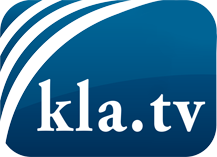 lo que los medios de comunicación no deberían omitir ...poco escuchado – del pueblo para el pueblo ...cada viernes emisiones a las 19:45 horas en www.kla.tv/es¡Vale la pena seguir adelante!Para obtener una suscripción gratuita con noticias mensuales
por correo electrónico, suscríbase a: www.kla.tv/abo-esAviso de seguridad:Lamentablemente, las voces discrepantes siguen siendo censuradas y reprimidas. Mientras no informemos según los intereses e ideologías de la prensa del sistema, debemos esperar siempre que se busquen pretextos para bloquear o perjudicar a Kla.TV.Por lo tanto, ¡conéctese hoy con independencia de Internet!
Haga clic aquí: www.kla.tv/vernetzung&lang=esLicencia:    Licencia Creative Commons con atribución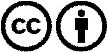 ¡Se desea la distribución y reprocesamiento con atribución! Sin embargo, el material no puede presentarse fuera de contexto.
Con las instituciones financiadas con dinero público está prohibido el uso sin consulta.Las infracciones pueden ser perseguidas.